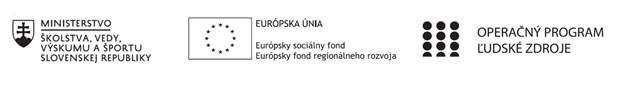 Správa o činnosti pedagogického klubu Príloha:Prezenčná listina zo stretnutia pedagogického klubu:Adela SaksováAnna FajčíkováJozefína ZacharováPríloha správy o činnosti pedagogického klubu                                                                                             PREZENČNÁ LISTINAMiesto konania stretnutia: ZŠ s MŠ Štefana MoysesaDátum konania stretnutia:  16. 11. 2020Trvanie stretnutia:   9.30 – 12.30Zoznam účastníkov/členov pedagogického klubu:Meno prizvaných odborníkov/iných účastníkov, ktorí nie sú členmi pedagogického klubu  a podpis/y:Prioritná osVzdelávanieŠpecifický cieľ1.1.1 Zvýšiť inkluzívnosť a rovnaký prístup ku
kvalitnému vzdelávaniu a zlepšiť výsledky a
kompetencie detí a žiakovPrijímateľZákladná škola s materskou školou Štefana Moysesa, Námestie Štefana Moysesa 23, 974 01 Banská BystricaNázov projektuZvýšenie kvality vzdelávania na Základná škola s materskou školou Štefana Moysesa v Banskej BystriciKód projektu  ITMS2014+312011T411Názov pedagogického klubu Pedagogický klub ČITATEĽSKEJ GRAMOTNOSTIDátum stretnutia  pedagogického klubu16. 11. 2020Miesto stretnutia  pedagogického klubuZŠ s MŠ Štefana MoysesaMeno koordinátora pedagogického klubuAdela SaksováOdkaz na webové sídlo zverejnenej správyhttps://zssm.edupage.org/Manažérske zhrnutie:Krátka anotácia:Na dnešnom  zasadnutí pedagogického klubu čitateľskej gramotnosti v tomto školskom roku 2020/2021 sme sa venovali čitateľskej  gramotnosti. Oboznámili sme sa  s novými pomôckami pre rozvoj čitateľskej gramotnosti a pripravili sme si praktické ukážky práce so všetkými už prístupnými pomôckami.Na prepojenie vyučovacej hodiny slovenského jazyka sme využili metódu brainstorming, ktorú sme realizovali  v rámci mimoškolskej činnosti ŠKD. Metódou brainstorming sme priblížili deťom v 1. ročníku knihu Bájky, v 2. ročníku knihu Danka a Janka, v 3. ročníku knihu O psíčkovi a mačičke, v 4. ročníku knihu Malý princ.Kľúčové slová: čitateľská gramotnosť, logické myslenie, hry a aktivity, škola hrou, deti, zážitkové učenie,  učenie hrou, rozhovor, kvízové otázky, kúzelné čítanie, čítanie s porozumením,Manažérske zhrnutie:Krátka anotácia:Na dnešnom  zasadnutí pedagogického klubu čitateľskej gramotnosti v tomto školskom roku 2020/2021 sme sa venovali čitateľskej  gramotnosti. Oboznámili sme sa  s novými pomôckami pre rozvoj čitateľskej gramotnosti a pripravili sme si praktické ukážky práce so všetkými už prístupnými pomôckami.Na prepojenie vyučovacej hodiny slovenského jazyka sme využili metódu brainstorming, ktorú sme realizovali  v rámci mimoškolskej činnosti ŠKD. Metódou brainstorming sme priblížili deťom v 1. ročníku knihu Bájky, v 2. ročníku knihu Danka a Janka, v 3. ročníku knihu O psíčkovi a mačičke, v 4. ročníku knihu Malý princ.Kľúčové slová: čitateľská gramotnosť, logické myslenie, hry a aktivity, škola hrou, deti, zážitkové učenie,  učenie hrou, rozhovor, kvízové otázky, kúzelné čítanie, čítanie s porozumením,Hlavné body, témy stretnutia, zhrnutie priebehu stretnutia: Praktické ukážky práce s pomôckami pre rozvoj čitateľskej gramotnosti.Prepojenie vyučovacej hodiny slovenského jazyka s prácou  mimoškolskej činnosti – brainstorming.Hlavné body, témy stretnutia, zhrnutie priebehu stretnutia: Praktické ukážky práce s pomôckami pre rozvoj čitateľskej gramotnosti.Prepojenie vyučovacej hodiny slovenského jazyka s prácou  mimoškolskej činnosti – brainstorming.Závery a odporúčania:Na dnešnom zasadnutí pedagogického klubu sme sa oboznámili  s novými pomôckami pre rozvoj čitateľskej gramotnosti a pripravili sme si praktické ukážky práce so všetkými už prístupnými pomôckami. Práca s knihami „Kúzelné čítanie“.Na prepojenie vyučovacej hodiny slovenského jazyka sme využili metódu brainstorming, ktorú sme realizovali  v rámci mimoškolskej činnosti ŠKD. Odporúčali by sme motivovať deti k čítaniu vhodnej beletrie.Závery a odporúčania:Na dnešnom zasadnutí pedagogického klubu sme sa oboznámili  s novými pomôckami pre rozvoj čitateľskej gramotnosti a pripravili sme si praktické ukážky práce so všetkými už prístupnými pomôckami. Práca s knihami „Kúzelné čítanie“.Na prepojenie vyučovacej hodiny slovenského jazyka sme využili metódu brainstorming, ktorú sme realizovali  v rámci mimoškolskej činnosti ŠKD. Odporúčali by sme motivovať deti k čítaniu vhodnej beletrie.Vypracoval (meno, priezvisko)Adela SaksováDátum16. 11. 2020PodpisSchválil (meno, priezvisko)Mgr. Janka KrnáčováDátum16. 11. 2020PodpisPrioritná os:VzdelávanieŠpecifický cieľ:1.1.1 Zvýšiť inkluzívnosť a rovnaký prístup ku
kvalitnému vzdelávaniu a zlepšiť výsledky a
kompetencie detí a žiakovPrijímateľ:Základná škola s materskou školou Štefana Moysesa, Námestie Štefana Moysesa 23, 974 01 Banská BystricaNázov projektu:Zvýšenie kvality vzdelávania na Základná škola s materskou školou Štefana Moysesa v Banskej BystriciKód ITMS projektu:312011T411Názov pedagogického klubu:Pedagogický klub ČITATEĽSKEJ GRAMOTNOSTIč.Meno a priezviskoPodpisInštitúcia1.Adela SaksováZŠ s MŠ Štefana Moysesa2.Mgr. Anna FajčíkováZŠ s MŠ Štefana Moysesa3.Mgr. Jozefína ZacharováZŠ s MŠ Štefana Moysesa4.5.6.7.č.Meno a priezviskoPodpisInštitúcia1.2.3.4.5.